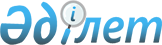 О некоторых вопросах сотрудничества Республики Казахстан с Международным Валютным ФондомПостановление Правительства Республики Казахстан от 29 мая 2009 года № 790



      В соответствии с 

 Законом 

 Республики Казахстан от 6 декабря 2001 года «О членстве Республики Казахстан в Международном Валютном Фонде, Международном Банке Реконструкции и Развития, Международной Финансовой Корпорации, Международной Ассоциации Развития, Многостороннем Агентстве Гарантии Инвестиций, Международном Центре по Урегулированию Инвестиционных Споров, Европейском Банке Реконструкции и Развития, Азиатском Банке Развития, Исламском Банке Развития» Правительство Республики Казахстан 



ПОСТАНОВЛЯЕТ:







      1.


 Министерству финансов Республики Казахстан отозвать казначейский 


Вексель № 1 от 27 февраля 1995 года, выпущенный Министерством финансов 


Республики Казахстан от лица Правительства Республики Казахстан в счет 


подписки Республики Казахстан на уставный капитал Международного 


Валютного Фонда на сумму в национальной валюте, эквивалентную 


247500000 (двести сорок семь миллионов пятьсот тысяч) СДР (специальные 


права заимствования).






      2. Национальному Банку Республики Казахстан (по согласованию) в 


двухмесячный срок со дня отзыва Министерством финансов Республики Казахстан казначейского Векселя, указанного в пункте 1 настоящего постановления, обеспечить выпуск векселя от имени Республики Казахстан в 


счет подписки Республики Казахстан на уставный капитал Международного 


Валютного Фонда на сумму в национальной валюте, эквивалентную 


247500000 (двести сорок семь миллионов пятьсот тысяч) СДР (специальные 


права заимствования).






      3. Настоящее постановление вводится в действие со дня подписания.



      



Премьер-Министр






      Республики Казахстан                       К. Масимов



					© 2012. РГП на ПХВ «Институт законодательства и правовой информации Республики Казахстан» Министерства юстиции Республики Казахстан
				